Тодосійчук Марія Олександрівна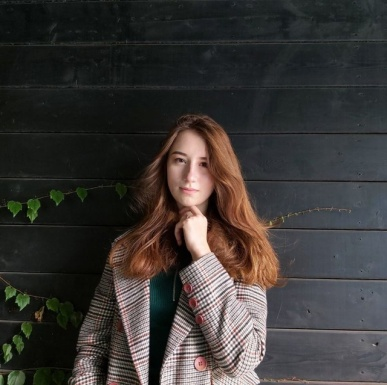 Дата народження: 03.10.1998Місто: Біла ЦеркваМоб. Телефон: +38(097)4277045+38(099)6208991E-mail: m.todos.98@gmail.comЦіль: конкурентна заробітна плата, кар’єрний зріст, розвиток у сфері селекції та насінництва.Освіта: Національний університет біоресурсів і природокористування України; факультет захисту рослин, біотехнологій та екології; спеціальність захист і карантин рослин.Досвід роботи: 24.06.2019 – 28.082019 ТОВ «Агро-регіон» на посаді помічника агронома.10.2020- 06.2021 ТОВ «Джін енд Сідз» (ВНІС) на посаді помічника керівника07.2021-08.2021 ТОВ «Волкрафт» на посаді агротехнікаОсобисті якості: швидко приймаю необхідні рішення, самостійна, відповідальна, швидко навчаюся, здатна до тривалих роз’їздів, стресостійка, комунікабельна, організована.Додаткова інформація: маю організаційні здібності, володію англійською мовою на рівні 2А-1B, MS Office Word, Excel та PowerPoint, працювала з системою Сropio, є досвід оформлення документів посівного матеріалу для відправлення за межі України, знаю технології вирощування гібридів соняшнику та кукурудзи, є досвід роботи у сфері насінництва та селекції, знайома з процесами селекції кукурудзи та соняшника,  маю посвідчення водія категорії В,  без шкідливих звичок, готова до переїзду та частих відряджень, зацікавлена у роботі безпосередньо на виробництві.